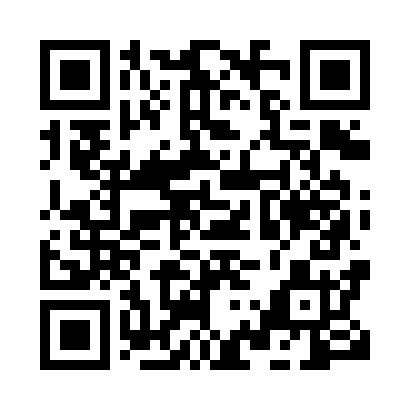 Prayer times for Bastebe, CameroonMon 1 Apr 2024 - Tue 30 Apr 2024High Latitude Method: NonePrayer Calculation Method: Muslim World LeagueAsar Calculation Method: ShafiPrayer times provided by https://www.salahtimes.comDateDayFajrSunriseDhuhrAsrMaghribIsha1Mon4:455:5512:013:126:087:142Tue4:445:5412:013:116:087:143Wed4:435:5412:013:116:087:154Thu4:435:5312:013:106:087:155Fri4:425:5312:003:096:087:156Sat4:415:5212:003:086:087:157Sun4:415:5112:003:076:087:158Mon4:405:5111:593:066:087:159Tue4:405:5011:593:066:087:1510Wed4:395:5011:593:056:087:1511Thu4:385:4911:593:046:087:1512Fri4:385:4911:583:036:087:1513Sat4:375:4811:583:026:087:1514Sun4:375:4811:583:016:087:1515Mon4:365:4711:583:016:087:1516Tue4:355:4711:573:016:087:1617Wed4:355:4611:573:026:087:1618Thu4:345:4611:573:026:087:1619Fri4:345:4511:573:036:087:1620Sat4:335:4511:573:036:087:1621Sun4:325:4411:563:046:097:1622Mon4:325:4411:563:056:097:1623Tue4:315:4311:563:056:097:1724Wed4:315:4311:563:066:097:1725Thu4:305:4311:563:066:097:1726Fri4:305:4211:553:076:097:1727Sat4:295:4211:553:076:097:1728Sun4:295:4111:553:076:097:1829Mon4:285:4111:553:086:097:1830Tue4:285:4111:553:086:097:18